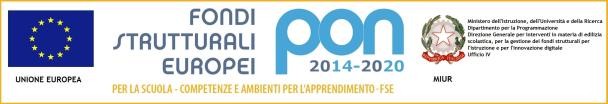 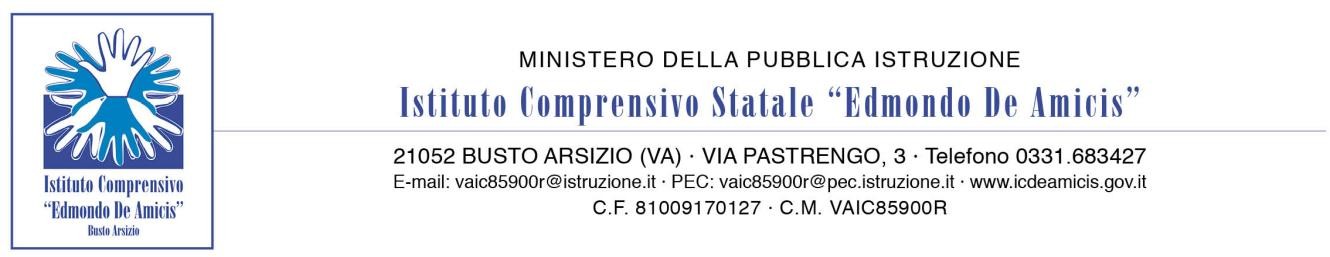 CIRC. N. 51Busto Arsizio, 31/10/2023AL PERSONALEDOCENTE ATA                                                                                                  LORO SEDI  OGGETTO: Nuove caselle di posta elettronica fornite dal MinisteroSi trasmettono istruzioni in merito al nuovo sistema di posta elettronica fornito dal Ministero. Distinti saluti.LA DIRIGENTE SCOLASTICA STEFANIA BOSSIFirma autografa sostituita a mezzo stampai sensi dell’art. 3, comma 2, del D.Lgs. 39/93L’I.C. “De Amicis” di Busto Arsizio è un centro di preparazione agli esami Cambridge English certificati.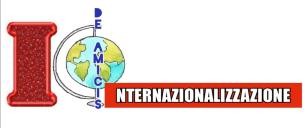 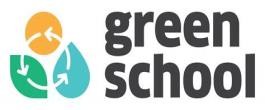 